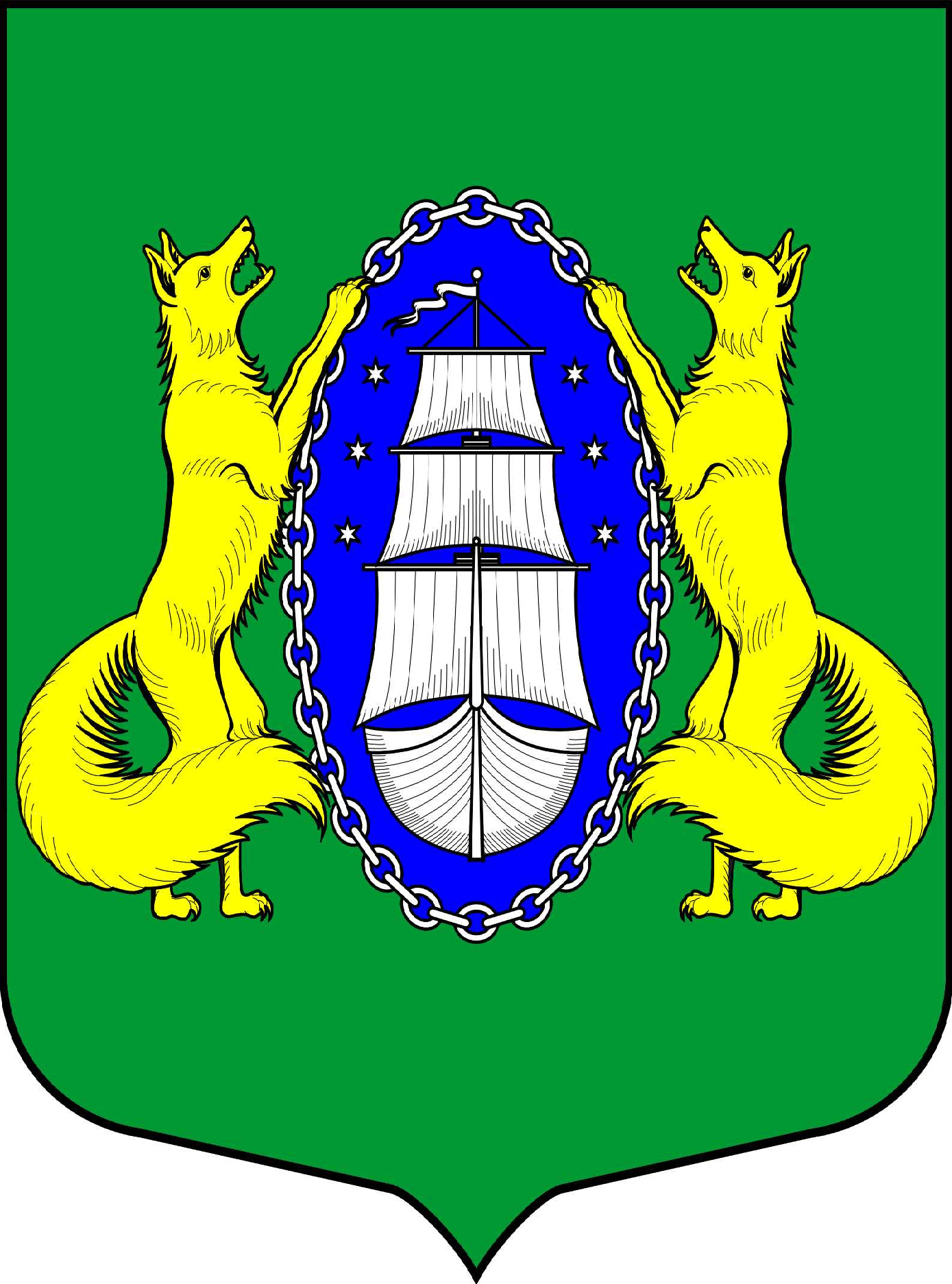 ВНУТРИГОРОДСКОЕ МУНИЦИПАЛЬНОЕ ОБРАЗОВАНИЕ САНКТ-ПЕТЕРБУРГА ПОСЕЛОК ЛИСИЙ НОСМУНИЦИПАЛЬНЫЙ СОВЕТпятый созывР Е Ш Е Н И ЕПРОЕКТ_____________________________________________________________________________Проект вносит Глава МА МО пос. Лисий НосС.В. Федотов___.___.2016 № __                                                                                                  Санкт-ПетербургНа основании Бюджетного Кодекса Российской Федерации, в соответствии с Законом Санкт – Петербурга от 02.12.2015 N 747-145«О бюджете Санкт – Петербурга на 2016 год и плановый период 2017 и 2018 годов», руководствуясь Положением о бюджетном процессе в Муниципальном образовании МО Лисий Нос, утвержденного решением МС МО пос. Лисий Нос № 51 от 20.10.2016 года,МУНИЦИПАЛЬНЫЙ СОВЕТ РЕШИЛ:Внести изменения в Решение муниципального совета от 03.12.2015 № 70 «Об утверждении местного бюджета муниципального образования поселок Лисий Нос на 2016 год»:Приложение № 1 «Доходы	местного бюджета муниципального образования поселок Лисий Нос на 2016 год» изложить в редакции согласно Приложению № 1 к настоящему Решению;Приложение № 2 «Распределение бюджетных ассигнований по разделам и подразделам местного бюджета муниципального образования поселок Лисий Нос на 2016 год» изложить в редакции согласно Приложению № 2 к настоящему Решению;Приложение № 3 «Распределение бюджетных ассигнований по разделам, подразделам, целевым статьям, группам, подгруппам видов расходов местного бюджета муниципального образования поселок Лисий Нос на 2016 год» изложить в редакции согласно Приложению № 3 к настоящему Решению;Приложение № 4 «Ведомственная структура расходов местного бюджета муниципального образования поселок Лисий Нос на 2016 год» изложить в редакции согласно Приложению № 4 к настоящему Решению;Контроль по исполнению Решения возложить на главу местной администрации МО пос. Лисий Нос.Настоящее Решение вступает в силу после его официального опубликования.Глава муниципальногообразования                                                                                                           В.М. ГрудниковО внесении изменений в Решение МС от 03.12.2015 № 70 «Об утверждении местного бюджета муниципального образования  поселок Лисий Нос на 2016 год» (с изменениями на 08.09.2016)Приложение №1к Решению муниципального совета МО пос. Лисий Нос№        от 08.09.2016 г.О внесении изменений в Решение муниципального совета МО пос. Лисий Нос № 70 от 03.12.2015 "Об утверждении местного бюджета МО пос. Лисий Нос"О внесении изменений в Решение муниципального совета МО пос. Лисий Нос № 70 от 03.12.2015 "Об утверждении местного бюджета МО пос. Лисий Нос" РАСПРЕДЕЛЕНИЕ БЮДЖЕТНЫХ АССИГНОВАНИЙ ПО РАЗДЕЛАМ И ПОДРАЗДЕЛАМ МЕСТНОГО БЮДЖЕТА МУНИЦИПАЛЬНОГО ОБРАЗОВАНИЯ ПОСЕЛОК ЛИСИЙ НОС НА 2016 год РАСПРЕДЕЛЕНИЕ БЮДЖЕТНЫХ АССИГНОВАНИЙ ПО РАЗДЕЛАМ И ПОДРАЗДЕЛАМ МЕСТНОГО БЮДЖЕТА МУНИЦИПАЛЬНОГО ОБРАЗОВАНИЯ ПОСЕЛОК ЛИСИЙ НОС НА 2016 год РАСПРЕДЕЛЕНИЕ БЮДЖЕТНЫХ АССИГНОВАНИЙ ПО РАЗДЕЛАМ И ПОДРАЗДЕЛАМ МЕСТНОГО БЮДЖЕТА МУНИЦИПАЛЬНОГО ОБРАЗОВАНИЯ ПОСЕЛОК ЛИСИЙ НОС НА 2016 год РАСПРЕДЕЛЕНИЕ БЮДЖЕТНЫХ АССИГНОВАНИЙ ПО РАЗДЕЛАМ И ПОДРАЗДЕЛАМ МЕСТНОГО БЮДЖЕТА МУНИЦИПАЛЬНОГО ОБРАЗОВАНИЯ ПОСЕЛОК ЛИСИЙ НОС НА 2016 год РАСПРЕДЕЛЕНИЕ БЮДЖЕТНЫХ АССИГНОВАНИЙ ПО РАЗДЕЛАМ И ПОДРАЗДЕЛАМ МЕСТНОГО БЮДЖЕТА МУНИЦИПАЛЬНОГО ОБРАЗОВАНИЯ ПОСЕЛОК ЛИСИЙ НОС НА 2016 год РАСПРЕДЕЛЕНИЕ БЮДЖЕТНЫХ АССИГНОВАНИЙ ПО РАЗДЕЛАМ И ПОДРАЗДЕЛАМ МЕСТНОГО БЮДЖЕТА МУНИЦИПАЛЬНОГО ОБРАЗОВАНИЯ ПОСЕЛОК ЛИСИЙ НОС НА 2016 год Наименование статейКод раздела и подразделаСумма               (тыс. руб.)ОБЩЕГОСУДАРСТВЕННЫЕ ВОПРОСЫ010027 193,9Функционирование высшего должностного лица субъекта Российской Федерации и муниципального образования01021 035,6Функционирование законодательных (представительных)  органов   государственной власти и представительных органов муниципальных образований01031 590,8Функционирование Правительства Российской Федерации, высших исполнительных органов государственной власти субъектов Российской Федерации, местных администраций010423 695,3Резервные фонды011120,0Другие общегосударственные вопросы0113852,2Национальная безопасность и правоохранительная деятельность030026,5Защита населения и территорий от чрезвычайных ситуаций природного и техногенного характера, гражданская оборона030926,5Национальная экономика040024 817,4Общеэкономические вопросы040160,3Дорожное хозяйство040924 701,1Другие вопросы в области национальной экономики041256,0Жилищно-коммунальное хозяйство050043 140,6Благоустройство050343 140,6Образование0700657,0Профессиональная подготовка, переподготовка и повышение квалификации070582,0Молодежная политика и оздоровление детей0707575,0Культура, кинематография08002 659,6Культура08012 058,0Другие вопросы в области культуры, кинематографии0804601,6Социальная политика1000979,8Социальное обеспечение населения1003509,2Охрана семьи и детства1004460,6Другие вопросы в области социальной политики100610,0Физическая культура и спорт1100365,5Физическая культура 1101365,5Средства массовой информации1200577,2Периодическая печать и издательства1202577,2ИТОГО:100 417,5Приложение №2к Решению муниципального совета МО пос. Лисий Нос№        от 08.09.2016 г.О внесении изменений в Решение муниципального совета МО пос. Лисий Нос № 70 от 03.12.2015 "Об утверждении местного бюджета МО пос. Лисий Нос"О внесении изменений в Решение муниципального совета МО пос. Лисий Нос № 70 от 03.12.2015 "Об утверждении местного бюджета МО пос. Лисий Нос"О внесении изменений в Решение муниципального совета МО пос. Лисий Нос № 70 от 03.12.2015 "Об утверждении местного бюджета МО пос. Лисий Нос"О внесении изменений в Решение муниципального совета МО пос. Лисий Нос № 70 от 03.12.2015 "Об утверждении местного бюджета МО пос. Лисий Нос" РАСПРЕДЕЛЕНИЕ БЮДЖЕТНЫХ АССИГНОВАНИЙ ПО РАЗДЕЛАМ, ПОДРАЗДЕЛАМ, ЦЕЛЕВЫМ СТАТЬЯМ, ГРУППАМ, ПОДГРУППАМ ВИДОВ РАСХОДОВ МЕСТНОГО БЮДЖЕТА МУНИЦИПАЛЬНОГО ОБРАЗОВАНИЯ ПОСЕЛОК ЛИСИЙ НОС НА 2016 год РАСПРЕДЕЛЕНИЕ БЮДЖЕТНЫХ АССИГНОВАНИЙ ПО РАЗДЕЛАМ, ПОДРАЗДЕЛАМ, ЦЕЛЕВЫМ СТАТЬЯМ, ГРУППАМ, ПОДГРУППАМ ВИДОВ РАСХОДОВ МЕСТНОГО БЮДЖЕТА МУНИЦИПАЛЬНОГО ОБРАЗОВАНИЯ ПОСЕЛОК ЛИСИЙ НОС НА 2016 год РАСПРЕДЕЛЕНИЕ БЮДЖЕТНЫХ АССИГНОВАНИЙ ПО РАЗДЕЛАМ, ПОДРАЗДЕЛАМ, ЦЕЛЕВЫМ СТАТЬЯМ, ГРУППАМ, ПОДГРУППАМ ВИДОВ РАСХОДОВ МЕСТНОГО БЮДЖЕТА МУНИЦИПАЛЬНОГО ОБРАЗОВАНИЯ ПОСЕЛОК ЛИСИЙ НОС НА 2016 год РАСПРЕДЕЛЕНИЕ БЮДЖЕТНЫХ АССИГНОВАНИЙ ПО РАЗДЕЛАМ, ПОДРАЗДЕЛАМ, ЦЕЛЕВЫМ СТАТЬЯМ, ГРУППАМ, ПОДГРУППАМ ВИДОВ РАСХОДОВ МЕСТНОГО БЮДЖЕТА МУНИЦИПАЛЬНОГО ОБРАЗОВАНИЯ ПОСЕЛОК ЛИСИЙ НОС НА 2016 год РАСПРЕДЕЛЕНИЕ БЮДЖЕТНЫХ АССИГНОВАНИЙ ПО РАЗДЕЛАМ, ПОДРАЗДЕЛАМ, ЦЕЛЕВЫМ СТАТЬЯМ, ГРУППАМ, ПОДГРУППАМ ВИДОВ РАСХОДОВ МЕСТНОГО БЮДЖЕТА МУНИЦИПАЛЬНОГО ОБРАЗОВАНИЯ ПОСЕЛОК ЛИСИЙ НОС НА 2016 год РАСПРЕДЕЛЕНИЕ БЮДЖЕТНЫХ АССИГНОВАНИЙ ПО РАЗДЕЛАМ, ПОДРАЗДЕЛАМ, ЦЕЛЕВЫМ СТАТЬЯМ, ГРУППАМ, ПОДГРУППАМ ВИДОВ РАСХОДОВ МЕСТНОГО БЮДЖЕТА МУНИЦИПАЛЬНОГО ОБРАЗОВАНИЯ ПОСЕЛОК ЛИСИЙ НОС НА 2016 год РАСПРЕДЕЛЕНИЕ БЮДЖЕТНЫХ АССИГНОВАНИЙ ПО РАЗДЕЛАМ, ПОДРАЗДЕЛАМ, ЦЕЛЕВЫМ СТАТЬЯМ, ГРУППАМ, ПОДГРУППАМ ВИДОВ РАСХОДОВ МЕСТНОГО БЮДЖЕТА МУНИЦИПАЛЬНОГО ОБРАЗОВАНИЯ ПОСЕЛОК ЛИСИЙ НОС НА 2016 год РАСПРЕДЕЛЕНИЕ БЮДЖЕТНЫХ АССИГНОВАНИЙ ПО РАЗДЕЛАМ, ПОДРАЗДЕЛАМ, ЦЕЛЕВЫМ СТАТЬЯМ, ГРУППАМ, ПОДГРУППАМ ВИДОВ РАСХОДОВ МЕСТНОГО БЮДЖЕТА МУНИЦИПАЛЬНОГО ОБРАЗОВАНИЯ ПОСЕЛОК ЛИСИЙ НОС НА 2016 год РАСПРЕДЕЛЕНИЕ БЮДЖЕТНЫХ АССИГНОВАНИЙ ПО РАЗДЕЛАМ, ПОДРАЗДЕЛАМ, ЦЕЛЕВЫМ СТАТЬЯМ, ГРУППАМ, ПОДГРУППАМ ВИДОВ РАСХОДОВ МЕСТНОГО БЮДЖЕТА МУНИЦИПАЛЬНОГО ОБРАЗОВАНИЯ ПОСЕЛОК ЛИСИЙ НОС НА 2016 год РАСПРЕДЕЛЕНИЕ БЮДЖЕТНЫХ АССИГНОВАНИЙ ПО РАЗДЕЛАМ, ПОДРАЗДЕЛАМ, ЦЕЛЕВЫМ СТАТЬЯМ, ГРУППАМ, ПОДГРУППАМ ВИДОВ РАСХОДОВ МЕСТНОГО БЮДЖЕТА МУНИЦИПАЛЬНОГО ОБРАЗОВАНИЯ ПОСЕЛОК ЛИСИЙ НОС НА 2016 год Наименование статейКод раздела и подразделаКод целевой статьиКод вида расходов    Сумма    (тыс. руб.)ОБЩЕГОСУДАРСТВЕННЫЕ ВОПРОСЫ010027 193,9Функционирование высшего должностного лица субъекта Российской Федерации и муниципального образования01021 035,6Глава муниципального образования010200200 0001 01 035,6Расходы на выплаты персоналу в целях обеспечения выполнения функций государственными (муниципальными) органами, казенными учреждениями, органами управления государственными внебюджетными фондами010200200 0001 01001 035,6Расходы на выплаты персоналу государственных (муниципальных) органов010200200 0001 01201 035,6Функционирование законодательных (представительных) органов   государственной власти и представительных органов муниципальных образований01031 590,8Аппарат представительного органа муниципального образования010300200 0002 11 450,4Расходы на выплаты персоналу в целях обеспечения выполнения функций государственными (муниципальными) органами, казенными учреждениями, органами управления государственными внебюджетными фондами010300200 0002 11001 360,1Расходы на выплаты персоналу государственных (муниципальных) органов010300200 0002 11201 360,1Закупка товаров, работ и услуг для государственных (муниципальных)010300200 0002 120088,3 нужд
Иные закупки товаров, работ и услуг для обеспечения государственных (муниципальных) нужд010300200 0002 124088,3Иные бюджетные ассигнования

010300200 0002 18002,0Уплата налогов, сборов и иных платежей010300200 0002 18502,0Компенсации депутатам, осуществляющим свои полномочия на непостоянной основе010300200 0002 2140,4Расходы на выплаты персоналу в целях обеспечения выполнения функций государственными (муниципальными) органами, казенными учреждениями, органами управления государственными внебюджетными фондами010300200 0002 2100140,4Расходы на выплаты персоналу государственных (муниципальных) органов010300200 0002 2120140,4Функционирование Правительства Российской Федерации, высших исполнительных органов государственной власти субъектов Российской Федерации, местных администраций010423 695,3Глава местной администрации (исполнительно-распорядительного органа муниципального образования)010400200 0003 11 068,6Расходы на выплаты персоналу в целях обеспечения выполнения функций государственными (муниципальными) органами, казенными учреждениями, органами управления государственными внебюджетными фондами010400200 0003 11001 068,6Расходы на выплаты персоналу государственных (муниципальных) органов010400200 0003 11201 068,6Содержание и обеспечение деятельности местной администрации по решению вопросов местного значения010400200 0003 221 828,9Расходы на выплаты персоналу в целях обеспечения выполнения функций государственными (муниципальными) органами, казенными учреждениями, органами управления государственными внебюджетными фондами010400200 0003 210011 775,1Расходы на выплаты персоналу государственных (муниципальных) органов010400200 0003 212011 775,1Закупка товаров, работ и услуг для государственных (муниципальных) нужд
010400200 0003 220010 036,8Иные закупки товаров, работ и услуг для обеспечения государственных (муниципальных) нужд010400200 0003 224010 036,8Иные бюджетные ассигнования010400200 0003 280017,0Уплата налогов, сборов и иных платежей010400200 0003 285017,0Расходы на исполнение государственного полномочия по составлению протоколов об административных правонарушениях за счет субвенций из бюджета Санкт-Петербурга;010409200 G0100 6,0Закупка товаров, работ и услуг для государственных (муниципальных) нужд
010409200 G0100 2006,0Иные закупки товаров, работ и услуг для обеспечения государственных (муниципальных) нужд010409200 G0100 2406,0Расходы на исполнение государственного полномочия по организации и осуществлению деятельности по опеке и попечительству за счет субвенций из бюджета Санкт-Петербурга;010400200 G0850 791,8Выполнение отдельных государственных полномочий за счет субвенций из фонда компенсаций Санкт-Петербурга010400200 G0850 791,8Расходы на выплаты персоналу в целях обеспечения выполнения функций государственными (муниципальными) органами, казенными учреждениями, органами управления государственными внебюджетными фондами010400200 G0850 100736,3Расходы на выплаты персоналу государственных (муниципальных) органов010400200 G0850 120736,3Закупка товаров, работ и услуг для государственных (муниципальных) нужд
010400200 G0850 20055,5Иные закупки товаров, работ и услуг для обеспечения государственных (муниципальных) нужд010400200 G0850 24055,5Резервные фонды011120,0Резервный фонд местной администрации011107000 0006 0 20,0Иные бюджетные ассигнования011107000 0006 0 80020,0Резервные средства011107000 0006 0 87020,0Другие общегосударственные вопросы0113852,2Формирование архивных фондов органов местного самоуправления, муниципальных предприятий и учреждений011309000 0029 035,5Закупка товаров, работ и услуг для государственных (муниципальных) нужд
011309000 0029 020035,5Иные закупки товаров, работ и услуг для обеспечения государственных (муниципальных) нужд011309000 0029 024035,5Содержание муниципальной информационной службы011333000 0007 0219,5Закупка товаров, работ и услуг для государственных (муниципальных) нужд
011333000 0007 0200219,5Иные закупки товаров, работ и услуг для обеспечения государственных (муниципальных) нужд011333000 0007 0240219,5Финансовое обеспеченности деятельности муниципальных казенных учреждений, а также осуществление закупок товаров, работ, услуг для обеспечения муниципальных нужд.011309200 0046 0380,9Закупка товаров, работ и услуг для государственных (муниципальных) нужд
011309200 0046 0200380,9Иные закупки товаров, работ и услуг для обеспечения государственных (муниципальных) нужд011309200 0046 0240380,9Проведение конференций граждан (собраний делегатов), опросов граждан по инициативе органов местного самоуправления, публичных слушаний и собраний граждан011309200 0007 229,6Закупка товаров, работ и услуг для государственных (муниципальных) нужд
011309200 0007 220029,6Иные закупки товаров, работ и услуг для обеспечения государственных (муниципальных) нужд011309200 0007 224029,6Уплата членских взносов на осуществление деятельности Совета муниципальных образований Санкт-Петербурга и содержание его органов011309200 0044 060,0Иные бюджетные ассигнования011309200 0044 080060,0Уплата налогов, сборов и иных платежей011309200 0044 085060,0Муниципальная программа по участию в деятельности профилактике правонарушений в Санкт-Петербурге; участие в профилактике терроризма и экстремизма, а также минимизации и (или) ликвидации последствий проявления терроризма и экстремизма на территории МО пос. Лисий Нос011379500 0052 025,3Закупка товаров, работ и услуг для государственных (муниципальных) нужд
011379500 0052 020025,3Иные закупки товаров, работ и услуг для обеспечения государственных (муниципальных) нужд011379500 0052 024025,3Муниципальная программа по участию в установленном порядке в мероприятиях по профилактике незаконного потребления наркотических средств и психотропных веществ, наркомании в Санкт-Петербурге011379500 0053 0100,9Закупка товаров, работ и услуг для государственных (муниципальных) нужд
011379500 0053 0200100,9Иные закупки товаров, работ и услуг для обеспечения государственных (муниципальных) нужд011379500 0053 0240100,9Муниципальная программа по участию в реализации мероприятий по охране здоровья граждан от воздействия окружающего табачного дыма и последствий потребления табака на территории муниципального образования пос. Лисий Нос011379500 0054 00,5Закупка товаров, работ и услуг для государственных (муниципальных) нужд
011379500 0054 02000,5Иные закупки товаров, работ и услуг для обеспечения государственных (муниципальных) нужд011379500 0054 02400,5Национальная безопасность и правоохранительная деятельность030026,5Защита населения и территорий от чрезвычайных ситуаций природного и техногенного характера, гражданская оборона030926,5Содействие в установленном порядке исполнительным органам государственной власти Санкт-Петербурга в сборе и обмене информацией в области защиты населения и территорий от чрезвычайных ситуаций, а так же содействие в  информировании населения об угрозе возникновения или о возникновении чрезвычайной ситуации.030921900 0008 05,3Закупка товаров, работ и услуг для государственных (муниципальных) нужд
030921900 0008 02005,3Иные закупки товаров, работ и услуг для обеспечения государственных (муниципальных) нужд030921900 0008 02405,3Проведение подготовки и обучения неработающего населения способам защиты и действиям в чрезвычайных ситуациях, а также способам защиты от опасностей, возникающих при ведении военных действий или вследствие этих действий030921900 0009 021,2Закупка товаров, работ и услуг для государственных (муниципальных) нужд
030921900 0009 020021,2Иные закупки товаров, работ и услуг для обеспечения государственных (муниципальных) нужд030921900 0009 024021,2Национальная экономика040024 817,4Общеэкономические вопросы040160,3Временное трудоустройство несовершеннолетних в возрасте от 14 до 18 лет в свободное от учебы время                           040151000 0010 060,3Иные бюджетные ассигнования
040151000 0010 080060,3Субсидии юридическим лицам (кроме некоммерческих организаций), индивидуальным предпринимателям, физическим лицам - производителям товаров, работ, услуг
              040151000 0010 081060,3Дорожное хозяйство040924 701,1Текущий ремонт и содержание дорог, расположенных в пределах границ муниципального образования040931500 0011 024 701,1Закупка товаров, работ и услуг для государственных (муниципальных) нужд
040931500 0011 020024 701,1Иные закупки товаров, работ и услуг для обеспечения государственных (муниципальных) нужд040931500 0011 024024 701,1Другие вопросы в области национальной экономики041256,0Содействие развитию малого бизнеса на территории МО пос. Лисий Нос041234500 0012 056,0Закупка товаров, работ и услуг для государственных (муниципальных) нужд
041234500 0012 020056,0Иные закупки товаров, работ и услуг для обеспечения государственных (муниципальных) нужд041234500 0012 024056,0Жилищно-коммунальное хозяйство050043 140,6Благоустройство050343 140,6Текущий ремонт придомовых территорий и дворовых территорий, включая проезды и выезды, пешеходные дорожки муниципального образования050360000 0013 12 621,2Закупка товаров, работ и услуг для государственных (муниципальных) нужд
050360000 0013 12002 621,2Иные закупки товаров, работ и услуг для обеспечения государственных (муниципальных) нужд050360000 0013 12402 621,2Участие в обеспечении чистоты и порядка050360000 0014 1500,0Закупка товаров, работ и услуг для государственных (муниципальных) нужд
050360000 0014 1200500,0Иные закупки товаров, работ и услуг для обеспечения государственных (муниципальных) нужд050360000 0014 1240500,0Ликвидация несанкционированных свалок бытовых отходов и мусора050360000 0014 24 240,0Закупка товаров, работ и услуг для государственных (муниципальных) нужд
050360000 0014 22004 240,0Иные закупки товаров, работ и услуг для обеспечения государственных (муниципальных) нужд050360000 0014 22404 240,0Уборка водных акваторий, тупиков и проездов050360000 0014 37 432,2Закупка товаров, работ и услуг для государственных (муниципальных) нужд
050360000 0014 32007 432,2Иные закупки товаров, работ и услуг для обеспечения государственных (муниципальных) нужд050360000 0014 32407 432,2Озеленение территорий, зеленых насаждений внутриквартального озеленения050360000 0015 11 162,5Закупка товаров, работ и услуг для государственных (муниципальных) нужд
050360000 0015 12001 162,5Иные закупки товаров, работ и услуг для обеспечения государственных (муниципальных) нужд050360000 0015 12401 162,5Проведение санитарных рубок, удаление аварийных, больных деревьев и кустарников050360000 0015 21 838,2Закупка товаров, работ и услуг для государственных (муниципальных) нужд
050360000 0015 22001 838,2Иные закупки товаров, работ и услуг для обеспечения государственных (муниципальных) нужд050360000 0015 22401 838,2Организация учета зеленых насаждений внутриквартального озеленения на территории МО пос. Лисий Нос050360000 0015 550,0Закупка товаров, работ и услуг для государственных (муниципальных) нужд
050360000 0015 520050,0Иные закупки товаров, работ и услуг для обеспечения государственных (муниципальных) нужд050360000 0015 524050,0Создание зон отдыха. Обустройство, содержание и уборка детских площадок050360000 0016 122 632,8Закупка товаров, работ и услуг для государственных (муниципальных) нужд
050360000 0016 120022 632,8Иные закупки товаров, работ и услуг для обеспечения государственных (муниципальных) нужд050360000 0016 124022 632,8Обустройство, содержание и уборка спортивных площадок 050360000 0016 21 492,8Закупка товаров, работ и услуг для государственных (муниципальных) нужд
050360000 0016 22001 492,8Иные закупки товаров, работ и услуг для обеспечения государственных (муниципальных) нужд050360000 0016 22401 492,8Выполнение оформления к праздничным мероприятиям050360000 0016 31 152,0Закупка товаров, работ и услуг для государственных (муниципальных) нужд
050360000 0016 32001 152,0Иные закупки товаров, работ и услуг для обеспечения государственных (муниципальных) нужд050360000 0016 32401 152,0Проведение в установленном порядке минимально необходимых мероприятий по обеспечению доступности городской среды для маломобильных групп населения на территориях дворов МО пос. Лисий Нос050360000 0016 518,9Закупка товаров, работ и услуг для государственных (муниципальных) нужд
050360000 0016 520018,9Иные закупки товаров, работ и услуг для обеспечения государственных (муниципальных) нужд050360000 0016 524018,9Образование0700657,0Профессиональная подготовка, переподготовка и повышение квалификации070582,0Организация профессионального образования и дополнительного профессионального образования выборных должностных лиц местного самоуправления, членов выборных органов местного самоуправления, депутатов представительных органов муниципальных образований, муниципальных служащих и работников муниципальных учреждений070542800 0018 082,0Закупка товаров, работ и услуг для государственных (муниципальных) нужд
070542800 0018 020082,0Иные закупки товаров, работ и услуг для обеспечения государственных (муниципальных) нужд070542800 0018 024082,0Молодежная политика и оздоровление детей0707575,0Проведение работ по военно-патриотическому воспитанию граждан070743100 0019 0485,0Закупка товаров, работ и услуг для государственных (муниципальных) нужд
070743100 0019 0200485,0Иные закупки товаров, работ и услуг для обеспечения государственных (муниципальных) нужд070743100 0019 0240485,0Муниципальная программа по участию в реализации мер по профилактике дорожно-транспортного травматизма на территории муниципального образования070779500 0049 090,0Закупка товаров, работ и услуг для государственных (муниципальных) нужд
070779500 0049 020090,0Иные закупки товаров, работ и услуг для обеспечения государственных (муниципальных) нужд070779500 0049 024090,0Культура, кинематография08002 659,6Культура08012 058,0Организация и проведение местных и участие в организации и проведении городских праздничных и иных зрелищных мероприятий, организация и проведение мероприятий по сохранению и развитию местных традиций и обрядов 080145000 0020 12 058,0Закупка товаров, работ и услуг для государственных (муниципальных) нужд
080145000 0020 12002 058,0Иные закупки товаров, работ и услуг для обеспечения государственных (муниципальных) нужд080145000 0020 12402 058,0Другие вопросы в области культуры, кинематографии0804601,6Организация и проведение досуговых мероприятий для жителей МО пос. Лисий Нос080445000 0020 2601,6Закупка товаров, работ и услуг для государственных (муниципальных) нужд
080445000 0020 2200601,6Иные закупки товаров, работ и услуг для обеспечения государственных (муниципальных) нужд080445000 0020 2240601,6Социальная политика1000979,8Социальное обеспечение населения1003509,2Расходы на предоставление доплат к пенсии лицам, замещавшим муниципальные должности и должности муниципальной службы 100350500 0023 0509,2Социальное обеспечение и иные выплаты населению100350500 0023 0300509,2Публичные нормативные социальные выплаты гражданам100350500 0023 0310509,2Охрана семьи и детства1004460,6Расходы на исполнение государственного полномочия по выплате денежных средств на содержание ребенка в семье опекуна и приемной семье за счет субвенций из бюджета Санкт-Петербурга;100451100 G0860460,6Социальное обеспечение и иные выплаты населению100451100 G0860300460,6Публичные нормативные социальные выплаты гражданам100451100 G0860310460,6Другие вопросы в области социальной политики100610,0Оказание натуральной помощи малообеспеченным гражданам, находящимся в трудной жизненной ситуации, нарушающей жизнедеятельность гражданина, которую он не может преодолеть самостоятельно, в виде обеспечения их топливом.100650500 0022 010,0Социальное обеспечение и иные выплаты населению100650500 0022 030010,0Социальные выплаты гражданам, кроме публичных нормативных социальных выплат
100650500 0022 032010,0Физическая культура и спорт1100365,5Физическая культура 1101365,5Обеспечение условий для развития на территории МО пос. Лисий Нос физической культуры и массового спорта, организация и проведение официальных физкультурных мероприятий, физкультурно-оздоровительных мероприятий и спортивных мероприятий МО пос. Лисий Нос110151200 0024 0365,5Закупка товаров, работ и услуг для государственных (муниципальных) нужд
110151200 0024 0200365,5Иные закупки товаров, работ и услуг для обеспечения государственных (муниципальных) нужд110151200 0024 0240365,5Средства массовой информации1200577,2Периодическая печать и издательства1202577,2Периодические издания, учрежденные представительными органами местного самоуправления120245700 0025 1577,2Закупка товаров, работ и услуг для государственных (муниципальных) нужд
120245700 0025 1200577,2Иные закупки товаров, работ и услуг для обеспечения государственных (муниципальных) нужд120245700 0025 1240577,2ИТОГО:100 417,5Приложение № 3к Решению муниципального совета МО пос. Лисий Нос№       от 08.09.2016 г.О внесении изменений в Решение муниципального совета МО пос. Лисий Нос № 70 от 03.12.2015 "Об утверждении местного бюджета МО пос. Лисий Нос"О внесении изменений в Решение муниципального совета МО пос. Лисий Нос № 70 от 03.12.2015 "Об утверждении местного бюджета МО пос. Лисий Нос"О внесении изменений в Решение муниципального совета МО пос. Лисий Нос № 70 от 03.12.2015 "Об утверждении местного бюджета МО пос. Лисий Нос"О внесении изменений в Решение муниципального совета МО пос. Лисий Нос № 70 от 03.12.2015 "Об утверждении местного бюджета МО пос. Лисий Нос"ВЕДОМСТВЕННАЯ СТРУКТУРАВЕДОМСТВЕННАЯ СТРУКТУРАВЕДОМСТВЕННАЯ СТРУКТУРАВЕДОМСТВЕННАЯ СТРУКТУРАВЕДОМСТВЕННАЯ СТРУКТУРАВЕДОМСТВЕННАЯ СТРУКТУРАРАСХОДОВ МЕСТНОГО БЮДЖЕТА МУНИЦИПАЛЬНОГО ОБРАЗОВАНИЯ ПОСЕЛОК ЛИСИЙ НОС НА 2016 годРАСХОДОВ МЕСТНОГО БЮДЖЕТА МУНИЦИПАЛЬНОГО ОБРАЗОВАНИЯ ПОСЕЛОК ЛИСИЙ НОС НА 2016 годРАСХОДОВ МЕСТНОГО БЮДЖЕТА МУНИЦИПАЛЬНОГО ОБРАЗОВАНИЯ ПОСЕЛОК ЛИСИЙ НОС НА 2016 годРАСХОДОВ МЕСТНОГО БЮДЖЕТА МУНИЦИПАЛЬНОГО ОБРАЗОВАНИЯ ПОСЕЛОК ЛИСИЙ НОС НА 2016 годРАСХОДОВ МЕСТНОГО БЮДЖЕТА МУНИЦИПАЛЬНОГО ОБРАЗОВАНИЯ ПОСЕЛОК ЛИСИЙ НОС НА 2016 годРАСХОДОВ МЕСТНОГО БЮДЖЕТА МУНИЦИПАЛЬНОГО ОБРАЗОВАНИЯ ПОСЕЛОК ЛИСИЙ НОС НА 2016 год№        п/п Наименование статейКод по ГРБСКод раздела и подразделаКод целевой статьиКод вида расходов    Сумма (тыс. руб.)IГлавный распорядитель бюджетных средств - Муниципальный Совет муниципального образования п. Лисий Нос (ГРБС)9232 626,41ОБЩЕГОСУДАРСТВЕННЫЕ ВОПРОСЫ92301002 626,41.1Функционирование высшего должностного лица субъекта Российской Федерации и муниципального образования92301021 035,61.1.1Глава муниципального образования923010200200 0001 01 035,61.1.1.1Расходы на выплаты персоналу в целях обеспечения выполнения функций государственными (муниципальными) органами, казенными учреждениями, органами управления государственными внебюджетными фондами923010200200 0001 01001 035,61.1.1.1.1Расходы на выплаты персоналу государственных (муниципальных) органов923010200200 0001 01201 035,61.2Функционирование законодательных (представительных)  органов   государственной власти и представительных органов муниципальных образований92301031 590,81.2.1.Аппарат представительного органа муниципального образования923010300200 0002 11 450,41.2.1.1Расходы на выплаты персоналу в целях обеспечения выполнения функций государственными (муниципальными) органами, казенными учреждениями, органами управления государственными внебюджетными фондами923010300200 0002 11001 360,11.2.1.1.1Расходы на выплаты персоналу государственных (муниципальных) органов923010300200 0002 11201 360,11.2.1.2Закупка товаров, работ и услуг для государственных (муниципальных) нужд
923010300200 0002 120088,31.2.1.2.1Иные закупки товаров, работ и услуг для обеспечения государственных (муниципальных) нужд923010300200 0002 124088,31.2.1.3Иные бюджетные ассигнования923010300200 0002 18002,01.2.1.3.1Уплата налогов, сборов и иных платежей923010300200 0002 18502,01.2.1.2Компенсации депутатам, осуществляющим свои полномочия на непостоянной основе923010300200 0002 2140,41.2.1.2.1Расходы на выплаты персоналу в целях обеспечения выполнения функций государственными (муниципальными) органами, казенными учреждениями, органами управления государственными внебюджетными фондами923010300200 0002 2100140,41.2.1.2.1.1Расходы на выплаты персоналу государственных (муниципальных) органов923010300200 0002 2120140,4IIГлавный распорядитель бюджетных средств - Местная администрация муниципального образования п. Лисий Нос (ГРБС)99397 791,11ОБЩЕГОСУДАРСТВЕННЫЕ ВОПРОСЫ993010024 567,51.1.Функционирование Правительства Российской Федерации, высших  исполнительных органов государственной власти субъектов Российской Федерации, местных администраций993010423 695,31.1.1Глава местной администрации (исполнительно-распорядительного органа) муниципального образования993010400200 0003 11 068,61.1.1.1Расходы на выплаты персоналу в целях обеспечения выполнения функций государственными (муниципальными) органами, казенными учреждениями, органами управления государственными внебюджетными фондами993010400200 0003 11001 068,61.1.1.1.1Расходы на выплаты персоналу государственных (муниципальных) органов993010400200 0003 11201 068,61.1.2Содержание и обеспечение деятельности местной администрации по решению вопросов местного значения993010400200 0003 221 828,91.1.2.1Расходы на выплаты персоналу в целях обеспечения выполнения функций государственными (муниципальными) органами, казенными учреждениями, органами управления государственными внебюджетными фондами993010400200 0003 210011 775,11.1.2.1.1Расходы на выплаты персоналу государственных (муниципальных) органов993010400200 0003 212011 775,11.1.2.2Закупка товаров, работ и услуг для государственных (муниципальных) нужд
993010400200 0003 220010 036,81.1.2.2.1Иные закупки товаров, работ и услуг для обеспечения государственных (муниципальных) нужд993010400200 0003 224010 036,81.1.2.3Иные бюджетные ассигнования993010400200 0003 280017,01.1.2.3.1Уплата налогов, сборов и иных платежей993010400200 0003 285017,01.1.3Расходы на исполнение государственного полномочия по составлению протоколов об административных правонарушениях за счет субвенций из бюджета Санкт-Петербурга;993010409200 G0100 6,01.1.3.1Закупка товаров, работ и услуг для государственных (муниципальных) нужд
993010409200 G0100 2006,01.1.3.1.1Иные закупки товаров, работ и услуг для обеспечения государственных (муниципальных) нужд993010409200 G0100 2406,01.1.4Расходы на исполнение государственного полномочия по организации и осуществлению деятельности по опеке и попечительству за счет субвенций из бюджета Санкт-Петербурга;993010400200 G0850 791,81.1.4.1Выполнение отдельных государственных полномочий за счет субвенций из фонда компенсаций Санкт-Петербурга993010400200 G0850 791,81.1.4.1.1Расходы на выплаты персоналу в целях обеспечения выполнения функций государственными (муниципальными) органами, казенными учреждениями, органами управления государственными внебюджетными фондами993010400200 G0850 100736,31.1.4.1.1.1Расходы на выплаты персоналу государственных (муниципальных) органов993010400200 G0850 120736,31.1.4.1.2Закупка товаров, работ и услуг для государственных (муниципальных) нужд
993010400200 G0850 20055,51.1.4.1.2.1Иные закупки товаров, работ и услуг для обеспечения государственных (муниципальных) нужд993010400200 G0850 24055,51.2Резервные фонды993011120,01.2.1Резервный фонд местной администрации993011107000 0006 0 20,01.2.1.1Иные бюджетные ассигнования993011107000 0006 0 80020,01.2.1.1.1Резервные средства993011107000 0006 0 87020,01.3Другие общегосударственные вопросы9930113852,21.3.1.Формирование архивных фондов органов местного самоуправления, муниципальных предприятий и учреждений993011309000 0029 035,51.3.1.1Закупка товаров, работ и услуг для государственных (муниципальных) нужд
993011309000 0029 020035,51.3.1.1.1Иные закупки товаров, работ и услуг для обеспечения государственных (муниципальных) нужд993011309000 0029 024035,51.3.2Содержание муниципальной информационной службы993011333000 0007 0219,51.3.2.1Закупка товаров, работ и услуг для государственных (муниципальных) нужд
993011333000 0007 0200219,51.3.2.1.1Иные закупки товаров, работ и услуг для обеспечения государственных (муниципальных) нужд993011333000 0007 0240219,51.3.3Финансовое обеспеченности деятельности муниципальных казенных учреждений, а также осуществление закупок товаров, работ, услуг для обеспечения муниципальных нужд.993011309200 0046 0380,91.3.3.1Закупка товаров, работ и услуг для государственных (муниципальных) нужд
993011309200 0046 0200380,91.3.3.1.1Иные закупки товаров, работ и услуг для обеспечения государственных (муниципальных) нужд993011309200 0046 0240380,91.3.4Проведение конференций граждан (собраний делегатов), опросов граждан по инициативе органов местного самоуправления, публичных слушаний и собраний граждан993011309200 0007 229,61.3.4.1Закупка товаров, работ и услуг для государственных (муниципальных) нужд
993011309200 0007 220029,61.3.4.1.1Иные закупки товаров, работ и услуг для обеспечения государственных (муниципальных) нужд993011309200 0007 224029,61.3.5Уплата членских взносов на осуществление деятельности Совета муниципальных образований Санкт-Петербурга и содержание его органов993011309200 0044 060,01.3.5.1Иные бюджетные ассигнования993011309200 0044 080060,01.3.5.1.1Уплата налогов, сборов и иных платежей993011309200 0044 085060,01.3.6Муниципальная программа по участию в деятельности профилактике правонарушений в Санкт-Петербурге; участие в профилактике терроризма и экстремизма, а также минимизации и (или) ликвидации последствий проявления терроризма и экстремизма на территории МО пос. Лисий Нос993011379500 0052 025,31.3.6.1Закупка товаров, работ и услуг для государственных (муниципальных) нужд
993011379500 0052 020025,31.3.6.1.1Иные закупки товаров, работ и услуг для обеспечения государственных (муниципальных) нужд993011379500 0052 024025,31.3.7Муниципальная программа по участию в установленном порядке в мероприятиях по профилактике незаконного потребления наркотических средств и психотропных веществ, наркомании в Санкт-Петербурге993011379500 0053 0100,91.3.7.1Закупка товаров, работ и услуг для государственных (муниципальных) нужд
993011379500 0053 0200100,91.3.7.1.1Иные закупки товаров, работ и услуг для обеспечения государственных (муниципальных) нужд993011379500 0053 0240100,91.3.8Муниципальная программа по участию в реализации мероприятий по охране здоровья граждан от воздействия окружающего табачного дыма и последствий потребления табака на территории муниципального образования пос. Лисий Нос993011379500 0054 00,51.3.8.1Закупка товаров, работ и услуг для государственных (муниципальных) нужд
993011379500 0054 02000,51.3.8.1.1Иные закупки товаров, работ и услуг для обеспечения государственных (муниципальных) нужд993011379500 0054 02400,52Национальная безопасность и правоохранительная деятельность993030026,52.1Защита населения и территорий от чрезвычайных ситуаций природного и техногенного характера, гражданская оборона993030926,52.1.1Содействие в установленном порядке исполнительным органам государственной власти Санкт-Петербурга в сборе и обмене информацией в области защиты населения и территорий от чрезвычайных ситуаций, а также содействие в информировании населения об угрозе возникновения или о возникновении чрезвычайной ситуации.993030921900 0008 05,32.1.1.1Закупка товаров, работ и услуг для государственных (муниципальных) нужд
993030921900 0008 02005,32.1.1.1.1Иные закупки товаров, работ и услуг для обеспечения государственных (муниципальных) нужд993030921900 0008 02405,32.1.2Проведение подготовки и обучения неработающего населения способам защиты и действиям в чрезвычайных ситуациях, а также способам защиты от опасностей, возникающих при ведении военных действий или вследствие этих действий993030921900 0009 021,22.1.2.1Закупка товаров, работ и услуг для государственных (муниципальных) нужд
993030921900 0009 020021,22.1.2.1.1Иные закупки товаров, работ и услуг для обеспечения государственных (муниципальных) нужд993030921900 0009 024021,23Национальная экономика993040024 817,43.1Общеэкономические вопросы993040160,33.1.1Временное трудоустройство несовершеннолетних в возрасте от 14 до 18 лет в свободное от учебы время                           993    040151000 0010 060,33.1.1.1Иные бюджетные ассигнования
993    040151000 0010 080060,33.1.1.1.1Субсидии юридическим лицам (кроме некоммерческих организаций), индивидуальным предпринимателям, физическим лицам - производителям товаров, работ, услуг
              993    040151000 0010 081060,33.2Дорожное хозяйство993040924 701,13.2.1Текущий ремонт и содержание дорог, расположенных в пределах границ муниципального образования993    040931500 0011 024 701,13.2.1.1Закупка товаров, работ и услуг для государственных (муниципальных) нужд
993    040931500 0011 020024 701,13.2.1.1.1Иные закупки товаров, работ и услуг для обеспечения государственных (муниципальных) нужд993    040931500 0011 024024 701,13.3Другие вопросы в области национальной экономики993041256,03.3.1Содействие развитию малого бизнеса на территории МО пос. Лисий Нос993    041234500 0012 056,03.3.1.1Закупка товаров, работ и услуг для государственных (муниципальных) нужд
993    041234500 0012 020056,03.3.1.1.1Иные закупки товаров, работ и услуг для обеспечения государственных (муниципальных) нужд993    041234500 0012 024056,04Жилищно-коммунальное хозяйство993050043 140,64.1Благоустройство993050343 140,64.1.1Текущий ремонт придомовых территорий и дворовых территорий, включая проезды и выезды, пешеходные дорожки муниципального образования993050360000 0013 12 621,24.1.1.1Закупка товаров, работ и услуг для государственных (муниципальных) нужд
993050360000 0013 12002 621,24.1.1.1.1Иные закупки товаров, работ и услуг для обеспечения государственных (муниципальных) нужд993050360000 0013 12402 621,24.1.2Организация дополнительных парковочных мест992050360000 0013 20,04.1.2.1Закупка товаров, работ и услуг для государственных (муниципальных) нужд992050360000 0013 22000,04.1.2.1.1Иные закупки товаров, работ и услуг для обеспечения государственных (муниципальных) нужд993050360000 0013 22400,04.1.3Участие в обеспечении чистоты и порядка993050360000 0014 1500,04.1.3.1Закупка товаров, работ и услуг для государственных (муниципальных) нужд
993050360000 0014 1200500,04.1.3.1.1Иные закупки товаров, работ и услуг для обеспечения государственных (муниципальных) нужд993050360000 0014 1240500,04.1.4Ликвидация несанкционированных свалок бытовых отходов и мусора993050360000 0014 24 240,04.1.4.1Закупка товаров, работ и услуг для государственных (муниципальных) нужд
993050360000 0014 22004 240,04.1.4.1.1Иные закупки товаров, работ и услуг для обеспечения государственных (муниципальных) нужд993050360000 0014 22404 240,04.1.5Уборка водных акваторий, тупиков и проездов993    050360000 0014 37 432,24.1.5.1Закупка товаров, работ и услуг для государственных (муниципальных) нужд
993    050360000 0014 32007 432,24.1.5.1.1Иные закупки товаров, работ и услуг для обеспечения государственных (муниципальных) нужд993    050360000 0014 32407 432,24.1.6Озеленение территорий, зеленых насаждений внутриквартального озеленения993050360000 0015 11 162,54.1.6.1Закупка товаров, работ и услуг для государственных (муниципальных) нужд
993050360000 0015 12001 162,54.1.6.1.1Иные закупки товаров, работ и услуг для обеспечения государственных (муниципальных) нужд993050360000 0015 12401 162,54.1.7Проведение санитарных рубок, удаление аварийных, больных деревьев и кустарников993050360000 0015 21 838,24.1.7.1Закупка товаров, работ и услуг для государственных (муниципальных) нужд
993050360000 0015 22001 838,24.1.7.1.1Иные закупки товаров, работ и услуг для обеспечения государственных (муниципальных) нужд993050360000 0015 22401 838,24.1.8Организация учета зеленых насаждений внутриквартального озеленения на территории МО пос. Лисий Нос993050360000 0015 550,04.1.8.1Закупка товаров, работ и услуг для государственных (муниципальных) нужд
993050360000 0015 520050,04.1.8.1.1Иные закупки товаров, работ и услуг для обеспечения государственных (муниципальных) нужд993050360000 0015 524050,04.1.9Создание зон отдыха. Обустройство, содержание и уборка детских площадок993050360000 0016 122 632,84.1.9.1Закупка товаров, работ и услуг для государственных (муниципальных) нужд
993050360000 0016 120022 632,84.1.9.1.1Иные закупки товаров, работ и услуг для обеспечения государственных (муниципальных) нужд993050360000 0016 124022 632,84.1.10Обустройство, содержание и уборка спортивных площадок 993050360000 0016 21 492,84.1.10.1Закупка товаров, работ и услуг для государственных (муниципальных) нужд
993050360000 0016 22001 492,84.1.10.1.1Иные закупки товаров, работ и услуг для обеспечения государственных (муниципальных) нужд993050360000 0016 22401 492,84.1.11Выполнение оформления к праздничным мероприятиям993050360000 0016 31 152,04.1.11.1Закупка товаров, работ и услуг для государственных (муниципальных) нужд
993050360000 0016 32001 152,04.1.11.1.1Иные закупки товаров, работ и услуг для обеспечения государственных (муниципальных) нужд993050360000 0016 32401 152,04.1.12Проведение в установленном порядке минимально необходимых мероприятий по обеспечению доступности городской среды для маломобильных групп населения на территориях дворов МО пос. Лисий Нос993050360000 0016 518,94.1.12.1Закупка товаров, работ и услуг для государственных (муниципальных) нужд
993050360000 0016 520018,94.1.12.1.1Иные закупки товаров, работ и услуг для обеспечения государственных (муниципальных) нужд993050360000 0016 524018,95Образование9930700657,05.1.Профессиональная подготовка, переподготовка и повышение квалификации993070582,05.1.1Организация профессионального образования и дополнительного профессионального образования выборных должностных лиц местного самоуправления, членов выборных органов местного самоуправления, депутатов представительных органов муниципальных образований, муниципальных служащих и работников муниципальных учреждений993070542800 0018 082,05.1.1.1Закупка товаров, работ и услуг для государственных (муниципальных) нужд
993070542800 0018 020082,05.1.1.1.1Иные закупки товаров, работ и услуг для обеспечения государственных (муниципальных) нужд993070542800 0018 024082,05.2.Молодежная политика и оздоровление детей9930707575,05.2.1Проведение работ по военно-патриотическому воспитанию граждан993070743100 0019 0485,05.2.1.1Закупка товаров, работ и услуг для государственных (муниципальных) нужд
993070743100 0019 0200485,05.2.1.1.1Иные закупки товаров, работ и услуг для обеспечения государственных (муниципальных) нужд993070743100 0019 0240485,05.2.2Муниципальная программа по участию в реализации мер по профилактике дорожно-транспортного травматизма на территории муниципального образования993070779500 0049 090,05.2.2.1Закупка товаров, работ и услуг для государственных (муниципальных) нужд
993    070779500 0049 020090,05.2.2.1.1Иные закупки товаров, работ и услуг для обеспечения государственных (муниципальных) нужд993    070779500 0049 024090,06Культура, кинематография99308002 659,66.1.Культура99308012 058,06.1.1Организация и проведение местных и участие в организации и проведении городских праздничных и иных зрелищных мероприятий, организация и проведение мероприятий по сохранению и развитию местных традиций и обрядов 993080145000 0020 12 058,06.1.1.1Закупка товаров, работ и услуг для государственных (муниципальных) нужд
993080145000 0020 12002 058,06.1.1.1.1Иные закупки товаров, работ и услуг для обеспечения государственных (муниципальных) нужд993080145000 0020 12402 058,06.2Другие вопросы в области культуры, кинематографии9930804601,66.2.1Организация и проведение досуговых мероприятий для жителей МО пос. Лисий Нос993080445000 0020 2601,66.2.1.1Закупка товаров, работ и услуг для государственных (муниципальных) нужд
993080445000 0020 2200601,66.2.1.1.1Иные закупки товаров, работ и услуг для обеспечения государственных (муниципальных) нужд993080445000 0020 2240601,67Социальная политика9931000979,87.1Социальное обеспечение населения9931003509,27.1.1Расходы на предоставление доплат к пенсии лицам, замещавшим муниципальные должности и должности муниципальной службы 993100350500 0023 0509,27.1.1.1Социальное обеспечение и иные выплаты населению993100350500 0023 0300509,27.1.1.1.1Публичные нормативные социальные выплаты гражданам993100350500 0023 0310509,27.2.Охрана семьи и детства9931004460,67.2.1Расходы на исполнение государственного полномочия по выплате денежных средств на содержание ребенка в семье опекуна и приемной семье за счет субвенций из бюджета Санкт-Петербурга;993100451100 G0860460,67.2.1.1Социальное обеспечение и иные выплаты населению993100451100 G0860300460,67.2.1.1.1Публичные нормативные социальные выплаты гражданам993100451100 G0860310460,67.3.Другие вопросы в области социальной политики993100610,07.2.1Оказание натуральной помощи малообеспеченным гражданам, находящимся в трудной жизненной ситуации, нарушающей жизнедеятельность гражданина, которую он не может преодолеть самостоятельно, в виде обеспечения их топливом.993100650500 0022 010,07.2.1.1Социальное обеспечение и иные выплаты населению993100650500 0022 030010,07.2.1.1.1Социальные выплаты гражданам, кроме публичных нормативных социальных выплат
993100650500 0022 032010,08Физическая культура и спорт9931100365,58.1.Физическая культура 9931101365,58.1.1Обеспечение условий для развития на территории МО пос. Лисий Нос физической культуры и массового спорта, организация и проведение официальных физкультурных мероприятий, физкультурно-оздоровительных мероприятий и спортивных мероприятий МО пос. Лисий Нос993110151200 0024 0365,58.1.1.1Закупка товаров, работ и услуг для государственных (муниципальных) нужд
993110151200 0024 0200365,58.1.1.1.1Иные закупки товаров, работ и услуг для обеспечения государственных (муниципальных) нужд993110151200 0024 0240365,59Средства массовой информации9931200577,29.1Периодическая печать и издательства9931202577,29.1.1Периодические издания, учрежденные органами местного самоуправления993120245700 0025 1577,29.1.1.1Закупка товаров, работ и услуг для государственных (муниципальных) нужд
993120245700 0025 1200577,29.1.1.1.1Иные закупки товаров, работ и услуг для обеспечения государственных (муниципальных) нужд993120245700 0025 1240577,2ИТОГО:100 417,5